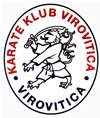 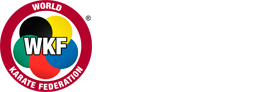 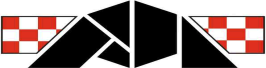 	CROATIAN 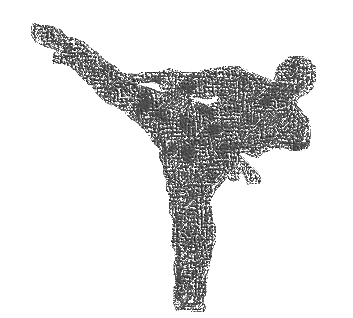 KARATE 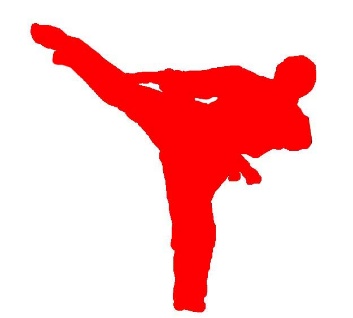 CHAMPIONSHIPSSubota-Saturday, 02.03.2019.Dvorana tehničke škole-sport hall technical schoolKontakt osoba/Contact personpredsjednik / chairman of club tel./fax:++385 33 730906    gsm ++385 91 365 02 57Prijave / Entries  www.karate.com.hr  do / until:  27.02.2018.voditelj natjecanja ++385 91 528 53 86mail:  adriano.marcius1@ck.ht.hrOKVIRNA SATNICA / FRAME SCHEDULE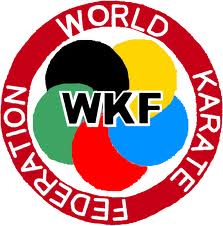 Correct schedule after entries on fridayKOTIZACIJA / ENTRY FEE130,00 kuna za svaku kategoriju -  17 EUR for each category200,00 kuna ekipni nastup – 27 EUR for teamOPĆENITO:Natjecatelji svoju dob dokazuju osobno iskaznicom ili putovnicom. Svi natjecatelji moraju imati liječnički pregled ne stariji od 6.mjeseci . Organizator ne snosi nikakvu odgovornost za možebitne ozljede. Međunarodni suci dobrodošli su uz naknadu od 90 €GENERAL CONDITIONS:All the necessary information  conserning each competitors is obtained from passport and official document. Organiser are absolved of any claims, which may arise however so caused.PRAVILA/RULESWKF za starije uzraste / za mlađe uzraste pravila HKS-a / WKF rules for Cadets, Juniors and Seniors / for younger Rules of CKU-CROATIAN NAGRADE : pehari, medalje, prva četiri najbolje plasirana kluba očekuju vrijedne nagrade:
1.mjesto – nagrada u visini od 5.000,00 KN 2.mjesto – nagrada u visini od 2.000,00 KN3. i 4. mjesto – nagrada u visini od 1.000,00 KN AWARDS: Cups,medals and the four best placed clubs will receive valuable awards:
1 place – money award 5.000,00 KN2 place – money award 2.000,00 KN3 & 4 place money award 1.000,00 KNZa sve trenere osiguran je ručak!!!For all coaches Lunch is secured !!!Pokrovitelji: grad VIROVITICA, FLORA VTC  d.o.o.Medijski pokrovitelji: RADIO VIROVITICA, VIROVITIČKI LISTSponzori: Sportska Zajednica grada Virovitice i Virovit.Podravske županijeSmještaj/AccommodationHOTEL ŠULENTIĆ           Milanovac ,30 svibnja 100  tel +385 33 731 282RESTORAN VIRGINIA     Korija, Nazorova cesta 95 tel +385 33 738 222VILLA MAGNOLIA           Sv.Križa 41 tel +385 33 801 531Dolazak natjecatelja i prijaveOd/at 8:30Arrival  & RegistrationSvečani program otvaranja9:45–10:00open ceremonyKate  svi uzrasti10:00All kata categoriesBorbe  6-13 godina11:30Kumite 6-13 godinaKadeti/ juniori borbe13.00Cadets/Juniors kumiteSeniori borbe15:00Seniors kumite